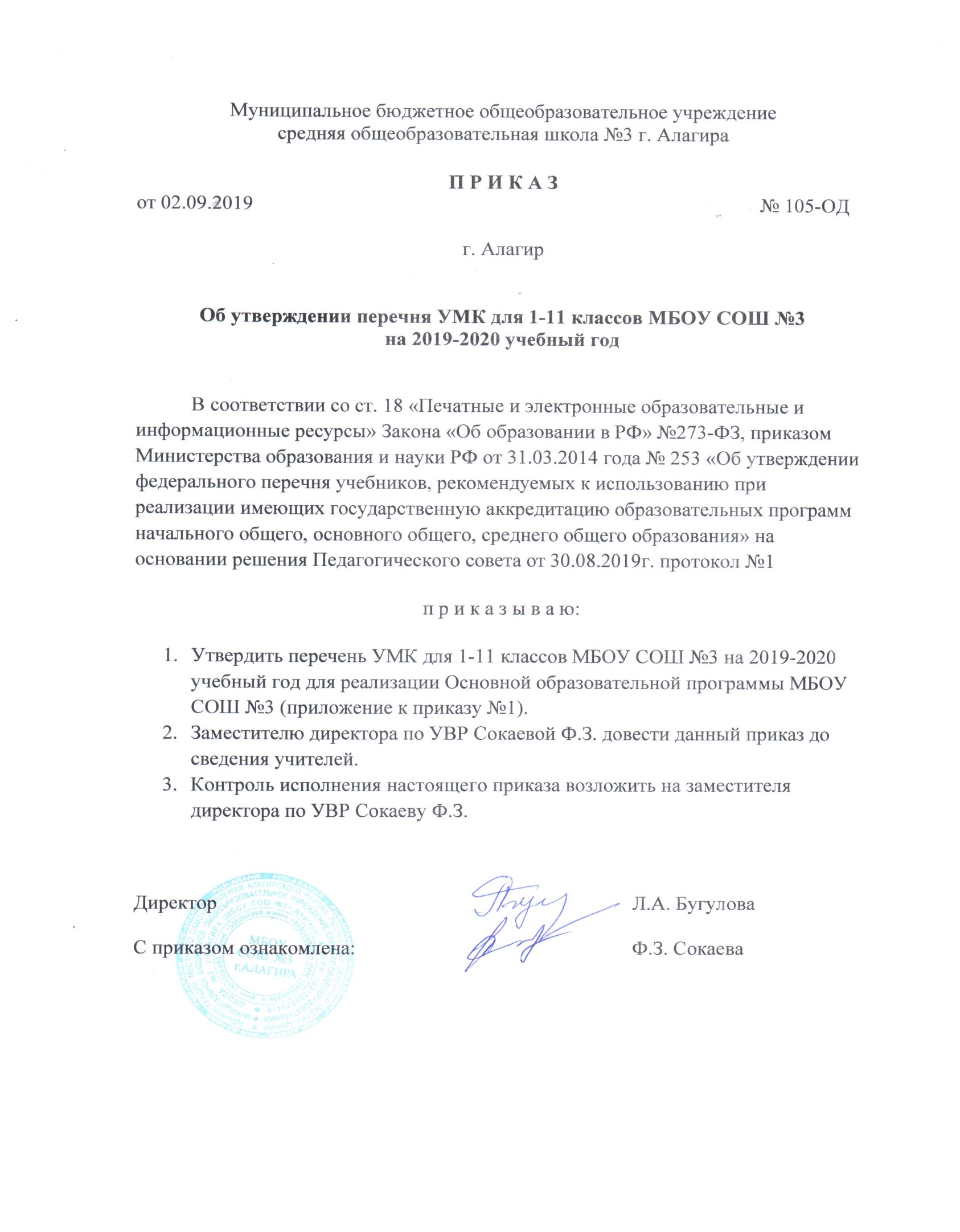 Перечень УМК ООП НОО МБОУ СОШ №3 г. Алагирна 2019 – 2020 учебный годПеречень УМК ООП ООО МБОУ СОШ №3 г. Алагирна 2019/2020 учебный годПеречень УМК ООП СОО МБОУ СОШ №3 г. Алагирна 2019/2020 учебный год                                                                        Приложение №1                                                                                                          к приказу от 02.09.2019г. № 105-ОД№п/пКлассПредмет Название учебника, автор, издательство1.1 «А»Русский языкБукварь в 2-х частях; Л.Е. Журова, «Вентана-Граф».Русский язык; С.В. Иванов, «Вентана-Граф».2.1 «А»Литературное чтениеЛитературное чтение; Л.А. Ефросинина, «Вентана-Граф»31 «А»МатематикаМатематика в 2 частях. М.И.Моро, «Просвещение»41 «А»Окружающий мирОкружающий мир в 2 частях. Н.Ф. Виноградова, издательство «Вентана-Граф».51 «А»Осетинский языкМæфыццагуроктæ. М. Моурауты, издательство «СЕМ»61 «А»Осетинская литератураАбетæ. Э.З. Дзтиева, А.А.Сидакова, издательство «СЕМ»71 «Б»1 «В»Русский языкРусский язык. Т.Г. Рамзаева, издательство «Дрофа».Азбука в 2 частях. В.Г. Горецкий, «Просвещение»8Литературное чтениеЛитературное чтение в 2 частях. Л.Ф. Климанова, В.Г. Горецкий, «Просвещение»9МатематикаМатематика в 2 частях. М.И.Моро, «Просвещение»10Окружающий мирОкружающий мир в 2 частях. А.А.Плешаков,«Просвещение»11Осетинский языкМæфыццагуроктæ. М. Моурауты, издательство «СЕМ»12Осетинская литератураАбетæ. Э.З. Дзтиева, А.А.Сидакова, издательство «СЕМ».132 «А»2 «Б»2 «В»Русский языкРусский язык в 2 частях. В.П. Канакина, издательствоРусский язык в 2 частях. Т.Г. Рамзаева, «Дрофа».14МатематикаМатематика в 2 частях. М.И.Моро, «Просвещение»15Литературное чтениеЛитературное чтение. В.Г. Горецкий, Л.Ф. Климанова, издательство «Просвещение»16Английский языкФорвард. Английский язык в 2 частях. М.В. Вербицкая, издательство «Вентана-Граф»17Окружающий мирОкружающий мир в 2 частях. А.А. Плешаков, издательство «Просвещение»18Осетинский языкИрон æвзаг. Л.Г. Дзампаты, издательство «СЕМ»19Осетинская литератураКæсынычиныг. З.Г.Дзапарты, издательство «СЕМ»203 «А»Русский языкРусский язык в 2 частях. Т.Г. Рамзаева, «Дрофа»213 «А»МатематикаМатематика в 2 частях. М.И.Моро, «Просвещение»223 «А»Литературное чтениеЛитературное чтение в 2 частях. Л.Ф. Климанова, В.Г. Горецкий, издательство «Просвещение»233 «А»Английский языкФорвард. Английский язык в 2 частях. М.В. Вербицкая, издательство «Вентана-Граф»243 «А»Окружающий мирОкружающий мир в 2 частях. А.А.Плешаков,«Просвещение»253 «А»Осетинский языкИрон æвзаг. Л.Г. Дзампаты, издательство «СЕМ»263 «А»Осетинская литератураКæсынычиныг. З.Г.Дзапарты, издательство «СЕМ»273 «Б»Русский языкРусский язык в 2 частях. С.В. Иванов, «Вентана – Граф»283 «Б»Литературное чтениеЛитературное чтение в 2 частях. Л.А. Ефросинина, М.И. Омарокова издательство «Вентана –Граф».293 «Б»МатематикаМатематика в 3 частях. Т.Е. Демидова, С.А. Козлова, издательство Баласс»303 «Б»Английский языкФорвард. Английский язык в 2 частях. М.В. Вербицкая, издательство «Вентана-Граф»313 «Б»Окружающий мирОкружающий мир в 2 частях. Н.Ф. Виноградова, издательство «Вентана-Граф».323 «Б»Осетинский языкИрон æвзаг. Л.Г. Дзампаты, издательство «СЕМ»333 «Б»Осетинская литератураКæсынычиныг. З.Г.Дзапарты, издательство «СЕМ»343 «В»Русский языкРусский язык в 2 частях. С.В. Иванов, «Вентана – Граф»353 «В»Литературное чтениеЛитературное чтение в 2 частях. Л.А. Ефросинина, М.И. Омарокова, «Вентана –Граф».363 «В»МатематикаМатематика в 2 частях. М.И.Моро, «Просвещение»373 «В»Английский языкФорвард. Английский язык в 2 частях. М.В. Вербицкая, издательство «Вентана-Граф»383 «В»Окружающий мирОкружающий мир в 2 частях. А.А.Плешаков,«Просвещение»393 «В»Осетинский языкИрон æвзаг. Л.Г. Дзампаты, издательство «СЕМ»403 «В»Осетинская литератураКæсыны чиныг. З.Г.Дзапарты, издательство «СЕМ»414 «А»Русский языкРусский язык в 2 частях. С.В. Иванов, «Вентана – Граф»424 «А»Литературное чтениеЛитературное чтение в 2 частях. Л.А. Ефросинина, М.И. Омарокова, «Вентана–Граф»434 «А»Литературное чтениеЛитературное чтение в 2 частях. Хрестоматия Л.А.Ефросинина, М.И. Омарокова, «Вентана–Граф».444 «А»МатематикаМатематика в 2 частях. М.И.Моро, «Просвещение»454 «А»Английский языкФорвард. Английский язык в 2 частях. М.В. Вербицкая, «Вентана-Граф»464 «А»Окружающий мирОкружающий мир в 2 частях. Н.Ф. Виноградова, издательство «Вентана-Граф».474 «А»Осетинский языкИрон æвзаг. Л.Саламаты, издательство «СЕМ»484 «А»Осетинская литератураКæсыны чиныг. Л. Туаты, издательство «СЕМ»494 «А»Основы духовно-нравственной культурыОсновы мировой религиозной культуры. А.Л. Беглов, «Просвещение»504 «Б», «В»Русский языкРусский язык в 2 частях. Т.Г. Рамзаева, издательство «Дрофа»514 «Б», «В»Литературное чтениеЛитературное чтение в 2 частях. Л.Ф. Климанова, В.Г. Горецкий, «Просвещение»524 «Б», «В»МатематикаМатематика в 2 частях. М.И.Моро, «Просвещение»534 «Б», «В»Английский языкФорвард. Английский язык в 2 частях. М.В. Вербицкая, издательство «Вентана-Граф»544 «Б», «В»Окружающий мирОкружающий мир в 2 частях. А.А. Плешаков, издательство «Просвещение»554 «Б», «В»Осетинский языкИрон æвзаг. Л.Саламаты, издательство «СЕМ»564 «Б», «В»Осетинская литератураКæсыны чиныг. Л. Туаты, издательство «СЕМ»574 «Б», «В»Основы духовно-нравственной культурыОсновы мировой религиозной культуры. А.Л. Беглов Издательство «Просвещение»584 «Б», «В»Рассказы по истории Алании и РоссииРассказы по истории Алании и России, Р.С. Бзаров. Издательство «СЕМ»№п/пКлассПредметыУчебник, авторы, издательство15Русский языкРусский язык в 2-х частяхТ.А. Ладыженская, М.Т. Баранов,  Просвещение25ЛитератураЛитература в 2-х частях В.Я. Коровина, В.П. Журавлёв Просвещение35ИсторияИстория Древнего мира А.А. Вигасин, Г.И. Годер, Просвещение45Английский языкАнглийский язык в 2-х частях М.В. ВербицкаяВентана-Граф55Осетинский языкИрон ӕвзаг, Дзодзыккаты Заида, Пухаты ЛарисӕСЕМ65ОсетинскаялитератураИрон литературӕ, Гӕздӕрты Азӕ, Ир75ИнформатикаИнформатика, Л.Л. Босова, А.Ю. Босова, БИНОМ85МатематикаМатематика, А.Г. Мерзляк, В.Б. ПолонскийВентана-Граф95ГеографияГеография, А.А. Летягин, Вентана-Граф105БиологияБиология, И.П. Пономорёва, И.В. НиколаевВентана-Граф 116Русский языкРусский язык в 2-х частяхТ.А. Ладыженская, М.Т. Баранов, Просвещение126Литература Литература в 2-х частях, В.Я. Коровина, В.П. Полухина, Просвещение136ИсторияИстория России в 2-х частях, А.В. ТоркуноваПросвещение146ОбществознаниеОбществознание, Л.Н. Боголюбов, Л.Ф. ИвановаПросвещение156Английский языкАнглийский язык в 2-х частях, М.В. ВербицкаяВентана-Граф166Осетинский языкИрон ӕвзаг, Кокайты Ларисӕ, СЕМ176ОсетинскаялитератураИрон литературӕ, Дзасохты Фатимӕ, Ир186ИнформатикаИнформатика, Л.Л. Босова, БИНОМ196МатематикаМатематика, А.Г. Мерзляк, В.Б. ПолонскийВентана-Граф206ГеографияГеография, А.А. Летягин, Вентана-Граф216БиологияБиология, И.Н. Пономарёва, О.А. КорниловаВентана-Граф227Русский языкРусский язык, Т.А. Ладыженская, М.Т. Баранов  Просвещение237ЛитератураЛитература в 2-х частях, В.Я. Коровина, В.П. Журавлёва, Просвещение247ИсторияИстория России в 2-х частях, А.В. Торкунов, Н.М. Арсентьев, Просвещение257ОбществознаниеОбществознание, Л.Н. Боголюбов, Л.Ф. ИвановаПросвещение267Английский языкАнглийский язык в 2-х частях, М.В. ВербицкаяВентана-Граф277Осетинский языкИрон ӕвзаг, Колыты Иринӕ, СЕМ287ОсетинскаялитератураИрон литературӕ, Гӕздӕрты Азӕ, Ир297ИнформатикаИнформатика, Л.Л. Босова, БИНОМ307АлгебраАлгебра, А.Г. Мерзляк, В.Б. ПолонскийВентана-Граф317ГеометрияГеометрия, А.Г. Мерзляк, В.Б. ПолонскийВентана-Граф327ГеографияГеография, И.В. Душина, Т.А. СмоктуновичВентана-Граф337ФизикаФизика, А.В. Перышкин, Дрофа347БиологияБиология, И.Н. Пономарёва, О.А. КорниловаВентана-Граф357ОБЖОсновы безопасности жизнедеятельностиМ.П. Фролов, М.В. Юрьева, Астрель368Русский языкРусский язык, Т.А. Ладыженская, М.Т. Баранов  Просвещение378ЛитератураЛитература в 2-х частях, В.Я. Коровина, В.П. Журавлёва, Просвещение388ИсторияИстория России в 2-х частяхА.В. Торкунов, Н.М. Арсентьев, Просвещение398Всеобщая история, А.Я. Юдовская, П.А. БарановПросвещение408ОбществознаниеОбществознание, Л.Н. Боголюбов, Л.Ф. ИвановаПросвещение41Английский языкАнглийский язык, М.В. Вербицкая, Вентана-Граф42Осетинский языкИрон ӕвзаг, Дзасохты Фатимӕ, СЕМ43Осетинский языкИрон ӕвзаг, Тахъазты Харум, Ир 44ОсетинскаялитератураИрон литературӕ, Джыккайты Шамил, Ир45ИнформатикаИнформатика, Л.Л. Босова, БИНОМ46АлгебраАлгебра, А.Г. Мерзляк, В.Б. ПолонскийВентана-Граф47ГеометрияГеометрия, А.Г. Мерзляк, В.Б. ПолонскийВентана-Граф48ГеографияГеография, В.П. Пятунин, Е.А. ТаможняяВентана-Граф49ФизикаФизика, А.В. Перышкин, Дрофа50БиологияБиология, В.М. Константинов, В.Г. БабенкоВентана-Граф51ХимияХимия, О.С. Габриедян, И.Г. ОстроумовПросвещение52ХимияХимия, Н.Е. Кузнецова, И.М. Титова, Вентана-Граф539Русский языкРусский язык, Т.А. Ладыженская, М.Т. Баранов  Просвещение549ЛитератураЛитература в 2-х частяхВ.Я. Коровина, В.П. Журавлёва, Просвещение559ИсторияИстория России в 2-х частяхА.В. Торкунов, Н.М. Арсентьев, Просвещение569ИсторияВсеобщая история, А.Я. Юдовская, П.А. БарановПросвещение579ОбществознаниеОбществознание, Л.Н. Боголюбов, Л.Ф. ИвановаПросвещение589Английский языкАнглийский язык, М.В. Вербицкая, Вентана-Граф599Осетинский языкИрон ӕвзаг, Пухаты Ларисӕ, СЕМ609Осетинская литератураИрон литературӕ, Джусойты Нафи, Ир619Осетинская литератураИрон литературӕ хрестомати, Дзасохты Фатимӕ, Ир629ИнформатикаИнформатика, Л.Л. Босова, БИНОМ639АлгебраАлгебра, А.Г. Мерзляк, В.Б. Полонский, Вентана-Граф649ГеометрияГеометрия, А.Г. Мерзляк, В.Б. ПолонскийВентана-Граф659ГеографияГеография, Е.А. Таможняя, Вентана-Граф669ГеографияГеография Осетии, А.Д. Бадов, М.Р. Дряев, Ир679ФизикаФизика, А.В. Перышкин, Дрофа689БиологияБиология, А.Г. Дрогомилов, Вентана-Граф699ХимияХимия, О.С. Габриедян, И.Г. ОстроумовПросвещение709ХимияХимия, Н.Е. Кузнецова, И.М. Титова, Вентана-Граф№п/пКлассПредметыУчебник, авторы, издательство110Русский языкРусский язык 10-11класс в 2-х частяхН.Г. Гольцова, И.В. Шамшин, Русское слово210ЛитератураЛитература в 2-х частях, С.А. Зинин, В.И. СахаровРусское слово310ИсторияИстория России, О.Н. Журавлёва, Вентана-Граф410ИсторияВсеобщая история. С древнейших времён до конца ХIХ в.В.И. Уколова, А.В. Ревякина, Просвещение510ИсторияИстория Осетии, М.М. Блиев, Р.С. Бзаров, СЕМ610ОбществознаниеОбществознание, Л.Н. Боголюбов, Просвещение710ПравоПраво. 10-11 классы, А.Ф. Никитин, Просвещение810ОБЖОсновы безопасности жизнедеятельностиМ.П. Фролов, Астрель910Осетинский языкИрон ӕвзаг, Цопанты Ритӕ, СЕМ1010Осетинская литератураИрон литературӕ, Джусойты Нафи, Ир1110Осетинская литератураИрон литературӕ хрестомати, Хъантемыраты Римœ, Ир1210Английский языкАнглийский язык, М.В. Вербицкая, Вентана-Граф1310ИнформатикаИнформатика в 2-х частях, К.Ю. Поляков, БИНОМ1410АлгебраАлгебра, А.Г. Мерзляк, Вентана-Граф1510ГеометрияГеометрия, А.Г. Мерзляк, Вентана-Граф1610ЭкономикаЭкономика. 10-11 классы, И.В. Липсиц, Ветана-Граф1710ГеографияГеография 10-11 класс, О.А. Бахчиева, Вентана-Граф1810ФизикаФизика, Г.Я. Мякишев, Просвещение1910БиологияБиология. Базовый уровень, И.Н. ПономареваВентана-Граф2010ХимияХимия. Базовый уровень, О.С. Габриелян, Дрофа2111Русский языкРусский язык 10-11класс в 2-х частяхН.Г. Гольцова, И.В. Шамшин, Русское слово2211ЛитератураЛитература в 2-х частях, В.В. Агеносов, Дрофа2311ИсторияИстория России, В.С. Измозик, Вентана-Граф2411ИсторияВсеобщая история. Новейшая история, А.А.УлунянПросвещение2511ИсторияИстория СО: ХХ век, А.С. Дзасохов, Наука2611ОбществознаниеОбществознание. Базовый уровень, Л.Н. БоголюбовПросвещение2711ОбществознаниеОбществознание. Профильный уровень, Л.Н. Боголюбов, Просвещение2811ПравоПраво. 10-11 классы, А.Ф. Никитин, Просвещение2911ОБЖОсновы безопасности жизнедеятельности, М.П. Фролов, Астрель3011Английский языкАнглийский язык, М.В. Вербицкая, Вентана-Граф3111Осетинский языкИрон ӕвзаг, Куыдзойты Анжелӕ, СЕМ3211Осетинская литератураИрон литературӕ, Джусойты Нафи, Ир3311Осетинская литератураИрон литературӕ хрестомати, Габысаты Азӕ, Ир3411ИнформатикаИнформатика в 2-х частях, К.Ю. Поляков, БИНОМ3511АлгебраАлгебра и начала математического анализа10-11 классы, Ш.А. Алимов, Просвещение3611ГеометрияГеометрия 10-11 классы, Л.С. Атанасян, Просвещение3711ЭкономикаЭкономика. 10-11 классы, И.В. Липсиц, Ветана-Граф3811ГеографияГеография 10-11 класс, О.А. Бахчиева, Вентана-Граф3911ФизикаФизика, Г.Я. Мякишев, Просвещение4011БиологияБиология. Базовый уровень, И.Н. ПономареваВентана-Граф4111БиологияБиология. Профильный уровень, И.Н. ПономареваВентана-Граф4211ХимияХимия. Базовый уровень, О.С. Габриелян, Дрофа4311ХимияХимия. Базовый уровень, О.С. Габриелян, Дрофа